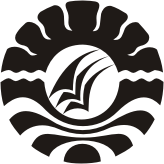 ELEKTRONIK TUGAS AKHIR (E-TA)PENERAPAN PEMBELAJARAN KONTEKSTUAL UNTUK MENINGKATKAN HASILBELAJAR MATA PELAJARAN PKN PADA SISWA KELAS Va SDN TIDUNG KECAMATAN RAPPOCINI KOTA MAKASSARSUDDINGPROGRAM STUDI PENDIDIKAN GURU SEKOLAH DASAR FAKULTAS ILMU PENDIDIKANUNIVERSITAS NEGERI MAKASSAR2014